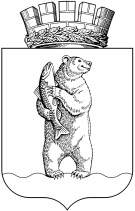 Администрациягородского округа АнадырьПОСТАНОВЛЕНИЕОт 12.10.2021                                                                                           № 742В соответствии с абзацами вторым и четвертым пункта 1 статьи 78.1 Бюджетного кодекса Российской Федерации и Общими требованиями к нормативным правовым актам и муниципальным правовым актам, устанавливающим порядок определения объема и условия предоставления бюджетным и автономным учреждениям субсидии на иные цели, утвержденными Постановлением Правительства Российской Федерации от 22 февраля 2020 года № 203,ПОСТАНОВЛЯЮ:1. Утвердить:1) Порядок определения объема и условий предоставления муниципальным автономным учреждениям городского округа Анадырь субсидии на иные цели, в целях финансового обеспечения затрат на проведение педагогической конференции, согласно приложению 1 к настоящему постановлению;2) форму заявления о предоставлении субсидии на иные цели, в целях финансового обеспечения затрат на проведение педагогической конференции, согласно приложению 2 к настоящему постановлению.2. Настоящее постановление разместить на официальном информационно-правовом ресурсе городского округа Анадырь                 www.novomariinsk.ru. 3. Настоящее постановление вступает в силу с момента подписания.4. Контроль за исполнением настоящего постановления возложить на Управление финансов, экономики и имущественных отношений Администрации городского округа Анадырь (Тюнягина Ю.И.), Управление по социальной политике Администрации городского округа Анадырь (Мартынюк Е.Г.).  Глава Администрации                                                                     Л.А. НиколаевПриложение 1 к Постановлению Администрации городского округа Анадырь от 12.10.2021 № 742  Порядок определения объема и условий предоставления муниципальным автономным учреждениям городского округа Анадырь субсидии на иные цели, в целях финансового обеспечения затрат на проведение педагогической конференции 1. Общие положения1.1. Настоящий Порядок устанавливает порядок определения объема и условия предоставления субсидии из бюджета городского округа Анадырь муниципальным автономным учреждениям городского округа Анадырь финансового обеспечения затрат на проведение педагогической конференции. 1.2. Субсидия на иные цели, в целях финансового обеспечения затрат на проведение педагогической конференции (далее – субсидия) предоставляется в рамках реализации мероприятия «Проведение педагогической конференции» Подпрограммы «Развитие образования на территории городского округа Анадырь» Муниципальной программы «Развитие образования и молодежная политика на территории городского округа Анадырь на 2020-2025 годы», утвержденной Постановлением Администрации городского округа Анадырь от 25 декабря 2019 года №1125.1.3. Субсидия имеет заявительный характер и предоставляется муниципальным автономным учреждениям городского округа Анадырь (далее – учреждение) в целях финансового обеспечения затрат на проведение педагогической конференции.  Под затратами на проведение педагогической конференции понимаются расходы на приобретение подарочной продукции для награждения педагогических сотрудников и организационные расходы, связанные с проведением педагогической конференции. 1.4. Главным распорядителем средств бюджета городского округа Анадырь, осуществляющего предоставление субсидии, до которого в соответствии с бюджетным законодательством Российской Федерации как получателю бюджетных средств доведены лимиты бюджетных обязательств на предоставление субсидии на соответствующий финансовый год, является Управление по социальной политике Администрации городского округа Анадырь  (далее – учредитель).Предоставление субсидии осуществляется в пределах бюджетных ассигнований, предусмотренных в бюджете городского округа Анадырь на соответствующий финансовый год.2. Условия и порядок предоставления субсидии2.1. Для заключения соглашения о предоставлении субсидии на иные цели, в целях финансового обеспечения затрат на проведение педагогической конференции (далее – соглашение), учреждение представляет учредителю следующие документы на бумажном носителе или в электронном виде по телекоммуникационным каналам связи с применением электронной подписи, по почте, факсимильной связью, электронной почтой, при условии дальнейшего предоставления данных документов, оформленных в установленном порядке, на бумажном носителе:1) пояснительную записку, содержащую обоснование необходимости предоставления бюджетных средств на цели, установленные в соответствии с пунктом 1.2 раздела 1 настоящего Порядка, включая расчет-обоснование суммы субсидии;2) справку налогового органа об отсутствии у учреждения неисполненной обязанности по уплате налогов, сборов, страховых взносов, пеней, штрафов, процентов, подлежащих уплате в соответствии с законодательством Российской Федерации о налогах и сборах, по состоянию на 1-е число месяца, в котором планируется принятие решения о предоставлении субсидии. 2.2. Представленные документы:1) не должны содержать подчистки либо приписки, зачеркнутые слова, а также серьезные повреждения, не позволяющие однозначно истолковать содержание документа;2) подписываются руководителем учреждения (уполномоченным им лицом).2.3. Учредитель в течение пяти рабочих дней со дня предоставления документов, указанных в пункте 2.1 настоящего раздела, рассматривает их и:1) при отсутствии оснований для отказа в предоставлении субсидии, указанных в пункте 2.4 настоящего раздела, принимает решение о предоставлении субсидии и заключении соглашения о предоставлении субсидии;2) при наличии оснований для отказа в предоставлении субсидии, указанных в пункте 2.4 настоящего раздела, принимает решение об отказе в предоставлении субсидии и направляет учреждению письменное уведомление о принятом решении в течение трех рабочих дней с момента принятия такого решения с обоснованием причины отказа.Решение о предоставлении (об отказе в предоставлении) субсидии оформляется приказом учредителя.2.4. Основаниями для отказа в предоставлении учреждению субсидии являются:1) несоответствие представленных учреждением документов требованиям, указанным в пункте 2.2 настоящего раздела, и (или) непредставление (представление не в полном объеме) документов, указанных в пункте 2.1 настоящего раздела;2) недостоверность информации, содержащейся в документах, представленных учреждением;3) несоответствие учреждения требованиям, указанным в пункте 2.10 настоящего раздела.2.5. В случае отказа в предоставлении субсидии по основаниям, указанным в пункте 2.4 настоящего раздела, учреждение вправе повторно представить учредителю документы, предусмотренные пунктом 2.1 настоящего раздела, при условии устранения замечаний, явившихся основанием для отказа.Рассмотрение повторно представленных документов осуществляется в порядке, установленном пунктом 2.3 настоящего раздела.2.6. Размер бюджетных ассигнований на предоставление субсидии определяется отдельно в отношении каждого учреждения.Размер субсидии определяется по формуле:C = (V x K) + R, где:C - размер субсидии, предоставляемой учреждению (руб.);V - количество награждаемых педагогических работников (чел.);K - средняя стоимость подарочной продукции для награждения одного педагогического работника (не более 2000,0 руб.);R - стоимость организационных расходов на проведение педагогической конференции. (не более 30 000,0 руб.).Размер субсидии рассчитывается в рублях с округлением до одного знака после запятой.2.7. Субсидия предоставляется в соответствии с соглашением по типовой форме, установленной Управлением финансов, экономики и имущественных отношений Администрации городского округа Анадырь.2.8. Учредитель в течение трех рабочих дней со дня принятия решения о предоставлении субсидии направляет для подписания учреждению на бумажном носителе посредством почтовой связи или вручает лично подписанные и скрепленные печатью со своей стороны два экземпляра проекта соглашения.Учреждение в течение трех рабочих дней со дня получения соглашения представляет учредителю один экземпляр соглашения, заверенный подписью руководителя и печатью.В случае отказа учреждения от подписания соглашения в установленный настоящим пунктом срок учредитель в течение трех рабочих дней после истечения этого срока принимает решение об отказе в предоставлении субсидии и направляет учреждению письменное уведомление о принятом решении в течение трех рабочих дней с момента принятия такого решения на бумажном носителе или в электронном виде по телекоммуникационным каналам связи с применением электронной подписи, по почте, факсимильной связью.2.9. Внесение изменений в соглашение или его расторжение осуществляется путем заключения дополнительных соглашений в случае уменьшения или увеличения учредителю ранее доведенных лимитов бюджетных обязательств на предоставление субсидии.Дополнительное соглашение к соглашению, в том числе дополнительное соглашение о расторжении соглашения, заключается в соответствии с пунктами 2.7, 2.8 настоящего раздела.2.10. Требования, которым должно соответствовать учреждение на первое число месяца, в котором планируется принятие решения о предоставлении субсидии:1) отсутствие неисполненной обязанности по уплате налогов, сборов, страховых взносов, пеней, штрафов, процентов, подлежащих уплате в соответствии с законодательством Российской Федерации о налогах и сборах;2) отсутствие просроченной задолженности по возврату в  бюджет городского округа Анадырь субсидий, бюджетных инвестиций, предоставленных в том числе в соответствии с иными правовыми актами, и иная просроченная задолженность перед бюджетом городского округа Анадырь, за исключением случаев предоставления субсидий на осуществление мероприятий по реорганизации или ликвидации учреждения, предотвращение аварийной (чрезвычайной) ситуации, ликвидацию последствий и осуществление восстановительных работ в случае наступления аварийной (чрезвычайной) ситуации, погашение задолженности по судебным актам, вступившим в законную силу, исполнительным документам, а также иных случаев, установленных федеральными законами, нормативными правовыми актами Правительства Российской Федерации, Правительства Чукотского автономного округа, муниципальными правовыми актами Администрации городского округа Анадырь.Учредитель проводит проверку соблюдения учреждением требований, указанных в настоящем пункте:по подпункту 1 путем запроса  у федерального органа исполнительной власти, осуществляющего функции по контролю и надзору за соблюдением законодательства Российской Федерации о налогах и сборах, и Фонда социального страхования Российской Федерации информации о наличии (об отсутствии) у учреждения по состоянию на 1-е число месяца, в котором планируется принятие решения о предоставлении субсидии, неисполненной обязанности по уплате налогов, сборов, страховых взносов, пеней, штрафов, процентов, подлежащих уплате в соответствии с законодательством Российской Федерации о налогах и сборах;по подпункту 2 путем сверки с данными бухгалтерской квартальной отчетности по форме 0503769 «Сведения по дебиторской и кредиторской задолженности учреждения» за квартал, предшествующий кварталу предоставления субсидии.2.12. Перечисление субсидии осуществляется учредителем на основании заявки (заявок) учреждения и документов, установленных в соглашении о предоставлении субсидии, исходя из потребности в субсидии не позднее 14 числа месяца на счет учреждения, открытый в кредитной организации, или лицевой счет учреждения, открытый в Управлении Федерального казначейства по Чукотскому автономному округу.2.13. Результатом предоставления субсидии является проведение учреждением педагогической конференции. 2.14. Показатели для достижения результата устанавливаются соглашением.3. Требования к отчетности3.1. Учреждения представляют учредителю отчет об осуществлении расходов, источником финансового обеспечения которых является субсидия, в срок до 5 числа месяца, следующего за отчетным, по форме, установленной в соглашении.3.2. Учредитель вправе устанавливать в соглашении дополнительные формы представления учреждением отчетности и сроки их представления.3.3. Учреждения представляют отчетность, указанную в настоящем разделе, на бумажном носителе непосредственно учредителю либо направляют ее в адрес учредителя почтовым отправлением с одновременным направлением в электронном виде на адрес электронной почты.4. Порядок осуществления контроля за соблюдением целей, условий и порядка субсидий и ответственность за их несоблюдение4.1. Обязательная проверка соблюдения целей и условий предоставления учреждению субсидии осуществляется учредителем и органами муниципального финансового контроля в соответствии с бюджетным законодательством Российской Федерации.4.2. Не использованные на начало текущего финансового года остатки средств субсидии могут быть использованы учреждением в текущем финансовом году на достижение целей, установленных при предоставлении субсидии, на основании решения учредителя, согласованного Управлением финансов, экономики и имущественных отношений Администрации городского округа Анадырь.4.3. Принятие решения об использовании в очередном финансовом году не использованных в текущем финансовом году остатков средств субсидии осуществляется учредителем при наличии не исполненных обязательств, принятых учреждением, источником финансового обеспечения которых являются не использованные остатки средств субсидии, на основании отчета об осуществлении расходов.4.4. Решение о наличии потребности в направлении не использованных на начало текущего финансового года остатков средств субсидии на достижение целей, установленных при предоставлении субсидии, в текущем финансовом году принимается учредителем не позднее пяти рабочих дней со дня получения от учреждения отчета об осуществлении расходов, обосновывающего указанную потребность, но не позднее 1 февраля текущего финансового года.4.5. Решение о наличии (отсутствии) потребности в направлении не использованных на начало текущего финансового года остатков средств субсидии на достижение целей, установленных при предоставлении субсидии, в текущем финансовом году оформляется нормативным актом (распоряжением или приказом) учредителя.4.6. О принятом решении учредитель в течение трех рабочих дней со дня принятия такого решения направляет учреждению письменное уведомление в произвольной форме.4.7. Остатки средств субсидии, не использованные на начало текущего финансового года, при отсутствии решения учредителя о наличии потребности в направлении этих средств на достижение целей, установленных при предоставлении субсидии, в текущем финансовом году подлежат возврату в бюджет городского округа Анадырь в срок до 1 февраля текущего финансового года.4.8. Поступления от возврата ранее произведенных учреждением выплат, источником финансового обеспечения которых является субсидия, могут использоваться учреждением для достижения целей, установленных при предоставлении субсидии, в соответствии с решением учредителя.4.9. Учреждение в течение пяти рабочих дней после поступлений от возврата ранее произведенных учреждением выплат представляет учредителю информацию о наличии у учреждения неисполненных обязательств для достижения целей, установленных при предоставлении субсидии, источником финансового обеспечения которых являются средства от возврата, а также документов (копий документов), подтверждающих наличие и объем указанных обязательств учреждения (за исключением обязательств по выплатам физическим лицам).4.10. Учредитель в течение пяти рабочих дней рассматривает представленную учреждением информацию, подтверждающую наличие потребности в средствах от возврата, и принимает решение об использовании в текущем финансовом году поступлений от возврата ранее произведенных выплат, источником финансового обеспечения которых является субсидия, для достижения целей, установленных при предоставлении субсидии, или об отказе.4.11. Решение об использовании в текущем финансовом году поступлений от возврата ранее произведенных учреждением выплат, источником финансового обеспечения которых является субсидия, для достижения целей, установленных при предоставлении субсидии, или об отказе оформляется нормативным актом (распоряжением или приказом) учредителя.О принятом решении учредитель в течение пяти рабочих дней со дня принятия такого решения направляет учреждению письменное уведомление в произвольной форме.4.12. Поступления от возврата ранее произведенных учреждением выплат, источником финансового обеспечения которых является субсидия, в отношении которой в течение 10 рабочих дней не принято решение об использовании ее в текущем финансовом году для достижения целей, установленных при предоставлении субсидии, подлежит возврату в  бюджет городского округа Анадырь. 4.13. Субсидия подлежит возврату в бюджет городского округа Анадырь в случае несоблюдения учреждением целей и условий, установленных при предоставлении субсидии, выявленного по результатам проверок, проведенных учредителем и органами муниципального финансового контроля.4.14. Возврат субсидии учреждением осуществляется в следующем порядке:1) учредитель направляет учреждению письменное уведомление о возврате субсидии в течение трех рабочих дней со дня выявления нарушений;2) учреждение в течение 10 календарных дней со дня получения письменного уведомления о возврате субсидии обязано возвратить денежные средства в бюджет городского округа Анадырь.4.15. В случае невозврата учреждением соответствующих средств субсидии в бюджет городского округа Анадырь в сроки, установленные подпунктом 2 пункта 4.14 настоящего раздела, учредитель взыскивает с учреждения денежные средства в судебном порядке в соответствии с законодательством Российской Федерации.Приложение №2  к Постановлению  Администрации городского округа  Анадырь от 12 10 2021 № 742ЗАЯВЛЕНИЕо предоставлении субсидии на иные цели, в целях финансового обеспечения затрат на проведение педагогической конференцииВ соответствии с Порядком определения объема и условий предоставления  муниципальным автономным учреждениям городского округа Анадырь субсидий на  иные цели, в целях финансового обеспечения затрат на проведение педагогической конференции, утвержденным Постановлением Администрации городского округа Анадырь от ___________ №____________ __________________________________________________________________(полное наименование учреждения)просит предоставить  субсидию  на  иные цели, в целях финансового обеспечения затрат на проведения педагогической конференции в размере __________________________________________________________________ Руководитель _____________       _____________________                                         (подпись)                               (расшифровка подписи)Дата ______________О порядке определения объема и условий предоставления муниципальным автономным учреждениям городского округа Анадырь субсидии на иные цели, в целях финансового обеспечения затрат на проведение педагогической конференции 